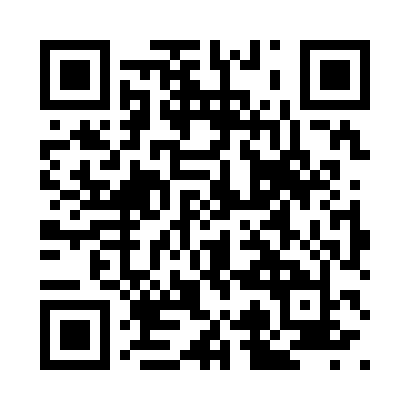 Prayer times for Kostinbrod, BulgariaWed 1 May 2024 - Fri 31 May 2024High Latitude Method: Angle Based RulePrayer Calculation Method: Muslim World LeagueAsar Calculation Method: HanafiPrayer times provided by https://www.salahtimes.comDateDayFajrSunriseDhuhrAsrMaghribIsha1Wed4:306:211:246:228:2810:122Thu4:286:201:246:238:2910:133Fri4:266:181:246:238:3010:154Sat4:246:171:246:248:3110:175Sun4:226:161:246:258:3310:196Mon4:216:141:246:258:3410:207Tue4:196:131:246:268:3510:228Wed4:176:121:246:278:3610:249Thu4:156:111:246:278:3710:2510Fri4:136:101:246:288:3810:2711Sat4:116:081:246:298:3910:2912Sun4:106:071:236:298:4010:3013Mon4:086:061:236:308:4110:3214Tue4:066:051:236:308:4210:3415Wed4:046:041:246:318:4310:3516Thu4:036:031:246:328:4410:3717Fri4:016:021:246:328:4510:3918Sat3:596:011:246:338:4710:4019Sun3:586:001:246:338:4810:4220Mon3:565:591:246:348:4910:4321Tue3:555:591:246:358:5010:4522Wed3:535:581:246:358:5010:4723Thu3:525:571:246:368:5110:4824Fri3:505:561:246:368:5210:5025Sat3:495:551:246:378:5310:5126Sun3:475:551:246:378:5410:5327Mon3:465:541:246:388:5510:5428Tue3:455:531:246:388:5610:5529Wed3:445:531:256:398:5710:5730Thu3:425:521:256:398:5810:5831Fri3:415:521:256:408:5810:59